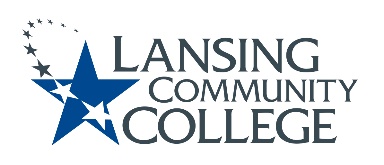 AGENDA: Committee for Assessing Student LearningFriday, November 18, 2022, 12:30 – 2pm, via WebexApproval of the 11/18/22 AgendaApproval of the 11/4/22 MinutesCASL vision and feedback – Tim Possible anonymous survey of Senate membersProfessional Development and Collaboration Opportunities follow-up Member idea sharing (whiteboard)Organize list and develop planHLC Quality Initiative: Co-curricular assessment plan update – KarenAdjournNext meeting Friday December 2, 2022  from 12:30 – 2pm, via WebexLansing Community College is an equal opportunity, educational institution/employer.